Resignation Letter with Two Week’s NoticeFrom,Cara Whitehead 4005 Praesent St.Torrance Wyoming 22767(725) 757-404709-01-2000To,Sonya RayAp #315-8441 Eleifend Street Fairbanks RI 96892Subject: (	)Dear Cara Whitehead,It is with great regret that this is to inform you that I will not be able to attend my office today as a senior member of the faculty of Chemistry in National Public School. According to my employment contract, I understand the my notice period is 2 weeks. Hence, I hope that I will be relieved by the end of this month.I would like to thank you for all the support and guidance that you have provided me throughout my journey in this school.Before I quit, I will be more than happy in helping you find a replacement for my position.I humbly request you to accept my resignation. Thank you,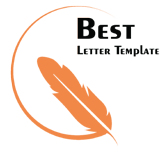 Yours Truly, Sonya Ray